   Полянская Людмила Витальевна, учитель начальных классовАлтайский край, Хабарский район, с.МичуринскоеМБОУ «Гастелловская СОШ»    Занятие внеурочной деятельности предназначено учителям начальных классов. Оно направлено на развитие логического мышления, на развития внимания, способствует закреплению основных экологических знаний курса.Занятие внеурочной деятельности по экологии:   «Удивительный мир природы»Цель: развитие познавательного интереса к науке «экология»Задачи:1.Закрепить основные экологические знания;2. Развивать логическое мышление и внимание;3. Прививать любовь к природе.Оборудование: карта, на которой указаны сектора и баллы; картинки природы для оформления доски.(Класс делится на 2 команды: выбирается жюри)                                             Ход игрыУчитель:  Здравствуйте, дорогие друзья! Я надеюсь, что в этом зале собрались дети, очарованные природой и  неравнодушные к её судьбе!  Сегодня мы поговорим об удивительном мире природы: зверях, птицах и растительном мире  нашей Родины. Наша игра будет путешествием в мир природы. Но чтобы отправиться в увлекательное путешествие, нам нужно познакомиться с правилами игры.Читаем правила игры, записанные на доске:Правила игры:В игре принимают участие 2 команды.Право первого хода разыгрывается по жребию, затем учитель называет первый сектор, а команда, вытянувшая жребий называет сумму баллов, которую она бы хотела заработать в этом секторе.Учитель зачитывает вопрос, а команда отвечает. При неправильном ответе – команда  штрафуется,  а право ответить переходит к следующей команде.Итак, начнём игру.  Выбираем капитанов команд  и команды придумывают название.Заслушиваем название команд. Жюри записывает название команд.Капитаны команд по жребию устанавливают очерёдность выбора.На  доске карта с указанием секторов  и баллов; доска вокруг карты оформлена картинками природы.   Карта с секторами:Учащиеся выбирают, а учитель зачитывает задания.  Жюри фиксирует ответы команд.Тема «Их стихия – небо».Вопросы:10 баллов.  Эта птичка никогда Для птенцов не вьёт гнезда. Сядет где-то на суку И кричит: «Ку-ку! Ку-ку!» (кукушка)20 баллов.  Серенькая птичка Ростом невеличка,Бегает от кошки,Собирает крошки. (Воробей.)30 баллов. Как лиса среди зверей,Эта птица всех хитрей, Прячется в зелёных кронах, А зовут её… (ворона)40 баллов.    Летом за пахарем ходит,А под зиму с криком уходит. (Грач)50 баллов. Маленький певец лесной,Как прекрасен голос твой! (соловей)Тема: «В лес  по загадки»Вопросы: 10 баллов.Дом со всех сторон открыт,Он зеленой крышей крыт.Заходи в зеленый дом – Чудеса увидишь в нем  (Лес)20 баллов. Чуть дрожит на ветерке, лента – на просторе,Узкий кончик – в роднике, а широкий – в море (река)30 баллов.Не вода и не суша – На лодке не уплывешьИ ногами не пройдешь (болото)40 баллов.Белая кошкаЛезет в окошко (рассвет)50 баллов.Он без рук, он без ногИз земли пробиться смог,Нас он летом, в самый зной,Ледяной поит водой (родник)Тема: «Есть такое дерево»Вопросы:10 баллов.Ствол этого дерева белый и пачкающийся. Береста – защитный покров дерева. Если поранить ранней весной ствол, из него начинает сочиться прозрачная, чуть сладковатая жидкость – сок. Но это очень вредит дереву. Оно  является символом России, еще в стародавние времена его  называли деревом 4-х дел: мир освещать, крик утешать, чистоту соблюдать, больных исцелять. Назовите дерево (береза)20 баллов.Ствол этого дерева имеет серовато-зеленую окраску. Летом особенно заметна характерная особенность – подвижность листьев. Небольшое дуновение ветерка – и вся листва на дереве начинает дрожать. Если веточки дерева слегка пожевать, чувствуется горечь. У этого дерева есть еще одна особенность – осенний «ветвепад». Из древесины этого дерева производят спички. Назовите дерево (осина)30 баллов.Это дерево обладает сильно опьяняющим ароматом белых цветов, букет этого дерева в доме смертелен для мух и комаров. Из ягод  - пекут пироги, варятся кисели. Есть народная примета, знают все примету эту, каждый год ее невольно вспоминают,  когда  этого дерева цветенье – быть в погоде измененью и на улице опять похолодает. Назовите дерево (черемуха)40 баллов. К какому из известных растений лесов подходит следующее описание: могучий, кряжистый, коричневатый, покрытый глубокими морщинами ствол. Толстые изогнутые узловатые ветки, как мускулистые руки великана, поднимают ввысь широкий шатер листвы. Листья с резко очерченным контуром, прямые и жесткие, словно вырезанные из жести.  (Дуб)50 баллов.Основная лесообразующая порода России. Растет на разнообразных почвах, но предпочитает пески. Листья – две хвоинки. Шишки небольшого размера. Светолюбивое дерево. Из ее смолы делают скипидар и канифоль, а древесина используется в строительстве. (Сосна обыкновенная)Тема: «Бюро погоды»Вопросы:10 баллов.Разноцветные воротаНа лугу построил кто-то,Но пройти в них нелегко, Те ворота высоко.Постарался мастер тот, Взял он красок для воротНе одну, не две, не три – Целых семь, ты посмотри.Как ворота эти звать?Можешь ты нарисовать?20 баллов.Нашумела, нагремела,Все промыла и ушла.И сады, и огородыВсей округи полила  (гроза)30 балловОн может быть звонкоголосым, бойким, слепым, косым, колючим, секущим, студеным, теплым, парным…. Назовите его. (Дождь)40 баллов.Это такое состояние нижнего слоя атмосферы, когда совершенно прозрачный при обыкновенных условиях воздух, теряет свою прозрачность. О чем идет речь? (о тумане)50 баллов.Где на земном шаре не шел, не идет и никогда не пойдет дождь? (на полюсах)Тема:  «В мире животных»Вопросы:10 баллов.Хозяин леснойПросыпается весной,А зимой, под вьюжный вой,Спит в избушке снеговой. (медведь)20 баллов.Словно царскую корону,Носит он свои рога.Ест лишайник, мох зеленый,Любит снежные луга. (Олень)30 баллов.Самый быстрый зверь на планете? (гепард)40 баллов.Кого называют кораблем пустыни? (Верблюда)50 баллов.Какое животное имеет голову коровы, хвост лошади, скелет бизона, шерсть козла, рога быка, а хрюкает, как свинья? (як)Тема: «Дружим с природой»Вопросы:10 баллов.Кого заносят в Красную книгу  (В Красную книгу заносят те виды растений и животных, которым угрожает исчезновение с лица Земли)20 баллов.Зайку серого найду,Принесу его домой –Будет этот зайка мой.Почему нельзя ловить диких зверей, брать их домой? 30 баллов. Они были созданы для спасения исчезающих видов (Заповедники и заказники)40 баллов.   Отлов рыбы в запрещенных местах, в запрещенное время, запрещенным способом (браконьерство)50 баллов. Эта наука изучает отношение организмов между собой и окружающей средой  (экология)Тема:  «Загадочное в природе»Вопросы:10 – Почему за одно  и то же время в лесу дерево вырастает высоким, а на болоте такое же дерево во много раз ниже? (на болоте для деревьев плохие условия жизни: нет нужной почвы, мало питания, много холодной воды, мало воздуха)20 – Срежешь гриб , и вскоре увидишь: ножка на его срезе потемнела. А у этого гриба не темнеет никогда, даже если его высушить. Может поэтому и получил гриб свое название. Что это за гриб? ( Белый гриб).30 – Зачем страус голову в песок прячет?  (Закрыв большие глаза и опустив голову в песок, страус ждет пока погибнут или сбегут все паразиты.  После этого он погружает в песок шею, грудь, взбивает песок крыльями, т.е. принимает песчаные ванны)40 – Зачем зайцу большие уши?  (В жару заячьи уши отводят треть тепла, образующегося при обмене веществ. Лишнее тепло улетучивается через тонкие горячие заячьи уши с большим количеством кровеносных сосудов)50 – Можно ли хвостом напиться?  (Африканские обезьяны бабуины так  и поступают, когда не могут до воды достать ни ртом, ни руками. Обмакнет обезьяна хвост в воду, а затем его обсасывает, и так несколько раз)Учитель: вот и закончилась наша игра, подошло к концу  наше путешествие в мир природы.  Закончить нашу встречу мне хотелось бы стихами.Стихотворение читает один из учащихся:Мы хотим, чтобы птицы пели,Чтоб вокруг леса шумели,Чтобы были голубыми небеса,Чтобы речка серебрилась,Чтобы бабочка резвиласьИ была на ягодах роса.Подведение итогов игры.  Жюри объявляет победителя. Награждение лучшей команды медалями 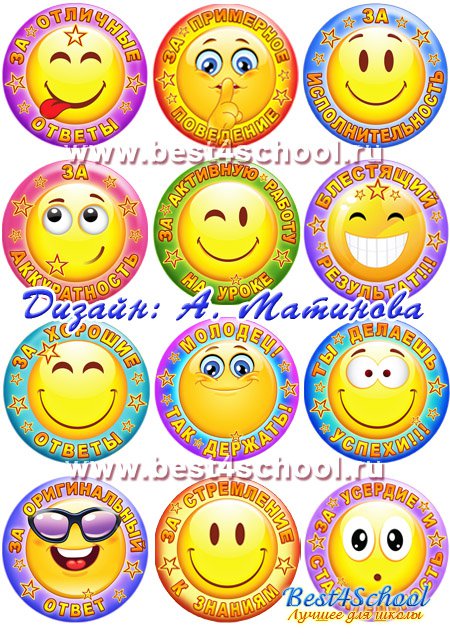 Литература:Последний звонок.  - № 12. – 2003; № 10 – 2006.Досуг в школе. - № 5 – 2008; № 6 – 2008.Школьные игры и конкурсы. - № 6. – 2008.Я люблю эту Землю/ Ред. – сост. Л.И. Жук. – Мн.: Изд. ООО «Красико-Принт», 2000. – 128с. – (Праздник в школе).«Их стихия – небо»1020304050«В лес по загадки»1020304050«Есть такое дерево»1020304050«Бюро погоды»1020304050«В мире животных»1020304050«Дружим с природой»1020304050«Загадочное в природе»1020304050